Конспект НОД в соответствии с ФГОС в подготовительной группе: «Животный и растительный мир Прибайкалья»Тифлопедагог : Шестакова Наталья Мехмановна , ДСКВ № 72, город БратскЦель: Обобщить и углубить знания детей( старший дошкольный возраст) об озере Байкал.Задачи: 1.Закрепить: представления детей  о животных Прибайкалья, о ветре – как о природном явлении, о растениях сибирского леса. Способствовать умению ориентироваться в вопросе и правильно находить ответ, устанавливать причинно-следственные связи событий. Продолжить совершенствовать диалогическую и монологическую формы речи.2. Коррекционно – развивающие: Развивать умение ориентироваться в окружающем пространстве; понимать смысл пространственных отношений; развивать компенсаторные возможности организма через тактильные ощущения; прослеживающую функцию взора; Развивать внимание, мышление.3.Воспитывать умение работать в коллективе. Бережное отношение к природе.Оборудование: Мультимедийный проектор,  карта-схема озера Байкала, фото- выставка, «Байкальский сундучок», жвачка для рук, , буквы (кубики), макет Байкала, предметные картинки (рыбы,  животные  и растения озера Байкал), «разрезной» Байкал, схема – ориентировка животных, коллекция сувениров.Обогащение словаря: Култук, Сарма (названия ветров) сиг, ленок, хариус (названия рыб)Ход мероприятия.I. Организационный момент.-Ребята, здравствуйте! Приглашаю сесть на стулья.-На какой планете мы живем? Какая она? (большая, круглая, единственная, синяя)-Посмотрите на экран, вот она наша красавица! Давайте вспомним: как называется наша страна? Как называется наш город? А как называется наша область? (слайд1,2,3,4) 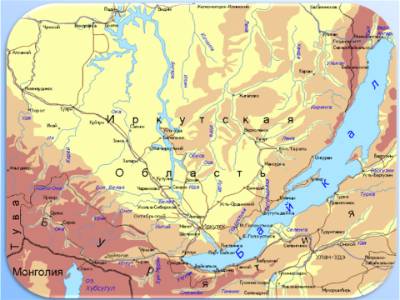 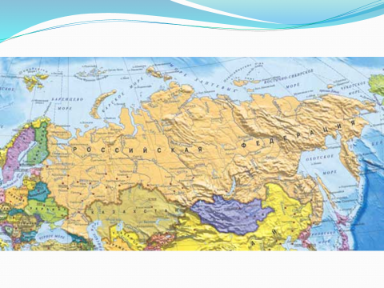 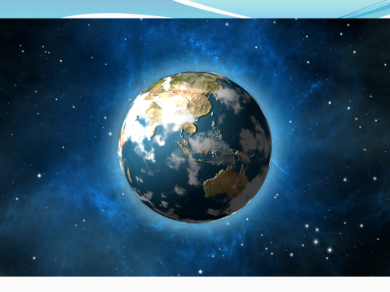 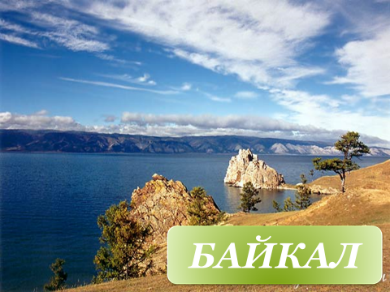 -Что есть в нашей Иркутской области, чего нет в других областях нашей страны и даже во всем мире? (озеро Байкал)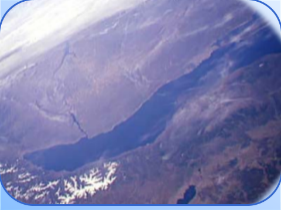 -А вот как оно выглядит из космоса. (слайд 5).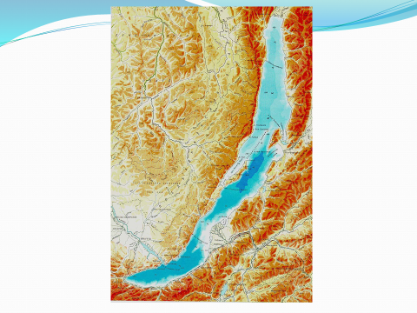 - Посмотрите, озеро Байкал  и на карте. (слайд 6). - Сегодня, мы поговорим об одном из самых уникальных озер нашей планеты, об озере Байкал. Это одно из самых известных мест на земле. О нем, слышал практически каждый человек в мире.II. Основная часть- Рассмотрим макет Байкала (анализаторы: зрительный, тактильный). Какая вода в Байкале? (чистая, прозрачная, голубая). Оно еще и самое глубокое пресноводное озеро в мире.-Чем окружено озеро? (С одной стороны находятся леса, а с другой стороны  горы).У нас с Вами, есть Байкальский сундучок и в нужное время мы будем обращаться к нему. Заглянем сейчас, возьмите резиночки и наденьте их на руки.1. -Разделитесь на группы. Вы запомнили, как выглядит Байкал на карте?-Сейчас мы это проверим, вам нужно будет сложить из частей Байкал. (дети складывают из частей модель Байкала)- Молодцы, справились! 2.- Предлагаю, посмотреть фото-выставку и отследить, по цветным дорожкам, где эти места находятся. А начнем мы наш путь с Байкала… (каждый ребенок начинает путь с Байкала и проводит к картинке, у каждого своя картинка и говорит о том, что он видит).- Ребята, мы продолжаем нашу беседу о жизни родного края.3.-  Посмотрите,  перепутались буквы. Составьте слово и прочитайте.-Какое слово получилось? (есл) (лес)-Какие бывают леса?(дети. Леса бывают разные: хвойные – темные леса, в березовых рощах растут одни березы это светлые леса, в сосновом бору – одни сосна, в смешенном лесу растут разные деревья, под деревьями кустарники, на земле травы, ягоды, грибы).- Какие растения  Прибайкалья вы знаете?  (сосна, лиственница, карликовая лилия, маки, кедр, герань.)-В жизни лес похож на многоярусный, многоэтажный дом.- Вспомните, ребята и назовите  многоярусность смешенного леса….(дети I этаж. Верхний ярус – сосна (самые высокие деревья)II этаж.  Ярус по ниже – лиственные деревья (клен, береза, ели).III этаж. Следующий ярус – кустарники и подрастающие деревца (шиповник, калина, боярышник).IV этаж. Нижний ярус – это травы, цветы, ягоды (крапива, подорожник, земляника, ландыши).V этаж. И последний ярус – грибы.)- Все правильно. Растительный мир Прибайкалья богат и разнообразен.4.-Кто живет в лесу? (животные, птицы)- Каких животных Прибайкалья вы знаете? (дети.  олень, сурок, суслик, соболь, медведь) - Давайте, расселим животных по лесу. А поможет нам в этом схема. (достаю  схему из Байкальского сундучка) 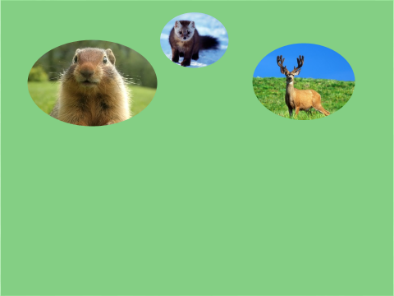 -Расселили.5.Физминутка для глаз (слайд 7)6.- Ребята буквы снова перепутались. Составьте слово и прочитайте.(евтре, ветер) - Что такое ветер? (передвижение воздуха) - Раскладываем  озеро Байкал. - Какие ветра вы знаете? (Верховик, Баргузин, Горная, Култук, Сарма). Имитация сильного ветра, (Горная - самый свирепый и коварный из байкальских ветров) среднего, (Баргузин - ровный и сильный ветер) слабого.  (Верховик, он же ангара так называют ветер, что дует из долины реки Верхняя Ангара. Верховик может дуть одновременно на всем Байкале).Опустили вниз и расстелили озеро.7.Физминутка-А мы к озеру спустились (идем по кругу)-Наклонились и умылись (Наклоняемся и трем лицо руками)-1,2,3,4 (изображаем, что брызгаем себе в лицо)-Вот так славно освежились. (Разводим руками и улыбаемся).8.- Ребята, заглянем в Байкал. Кого мы там увидим? (рыб…)(достаю из Байкальского сундучка рыб, раскладываю). Каких рыб вы знаете, которые обитают в Байкале? (омуль, щука) -Прочитаем  название рыб. (сиг, ленок, хариус)- Что произойдет с рыбой если она будет жить в грязной воде? (погибнет)-Ребята, что нужно делать, чтобы вода в Байкале всегда была чистой, прозрачной и было много - много рыбы? - Мы замечательно погуляли по морскому дну и увидели много рыб. 9.-  Выложим  на досточках байкальскую рыбу, а для этого нам поможет (достаю из байкальского сундучка жвачку для рук и досточки). (дети: жвачка для рук).- Разминаем жвачку, приступаем к выполнению.- Оставляем наших рыб плавать в Байкале.-  Ребята, это что?(дети: Шаман камень, именно с этого места начинается река Ангара)-Что можно о ней сказать?(дети: эта единственная река, которая  вытекает с озера Байкала, остальные реки втекают Легенда говорит, что у старика Байкала более трехсот   сыновей-рек, которые приносят ему воду в озеро. А раздает богатства его единственная дочь  река – Ангара).-  Совершенно верно.10.- В Байкальском сундучке, есть  еще  записка.  Прочитаем.В нежном логове родитсяПростудиться не боитсяПодрастёт. Начнёт нырять,Шубку белую менять (нерпа)  - Давайте проверим наш ответ, предлагаю сесть на стулья.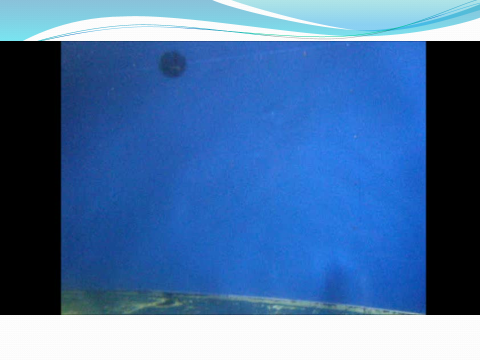 (слайд 8)- видео плавают нерпы- Ребята, а может вы, уже что-нибудь знаете о нерпах?(дети: По твёрдому льду нерпа передвигается достаточно медленно, перебирая ластами и хвостом. В случае опасности переходит к скачкам. Самый опасный враг нерпы – человек. Детёнышей нерпа рождает в специально подготовленном снежном логове. Большая часть нерп рождается в середине марта. Обычно нерпа рождает одного, редко двух детёнышей. Шкурка детёнышей белого цвета. Около 4-6 недель детёныш проводит исключительно внутри логова, питаясь молоком матери. К тому времени, как логово разрушится, он успевает практически полностью полинять.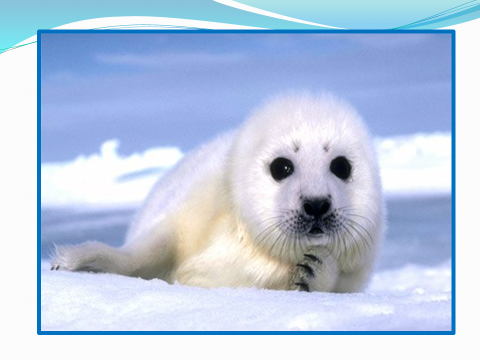 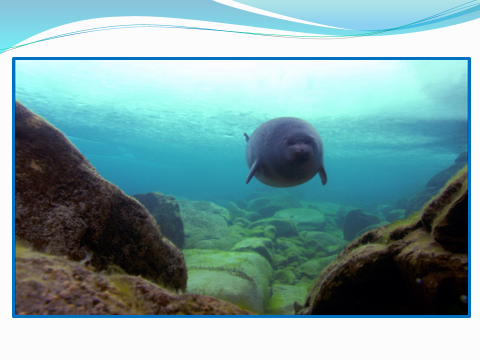 - Ребята, а почему детеныш нерпы белого цвета?(дети: потому-то природа его защищает, маскирует).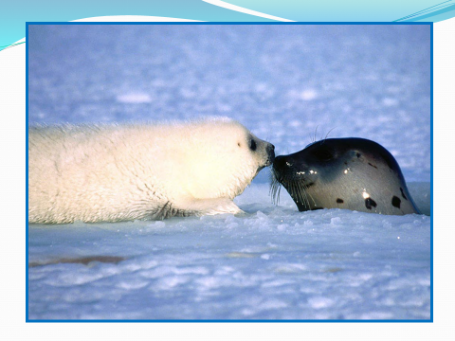 - Нерпа является чудом озера Байкала.III Итог- Мы сегодня говорили о жизни Байкала и все, что с ним связано. Говорили о том, что это удивительное место на планете Земля. Из разных уголков  мира приезжают люди, чтобы полюбоваться его красотой. На память приобретают сувениры, которые увозят с собой.   - Вот и мы с Вами в группе собирали коллекцию сувениров с Байкала.-  Сейчас она здесь представлена.- Ребята, что можно сделать с коллекцией?(дети: показать   другим ребятам и рассказать  о жизни Байкала)-Тогда оставляем ее в музыкальном зале.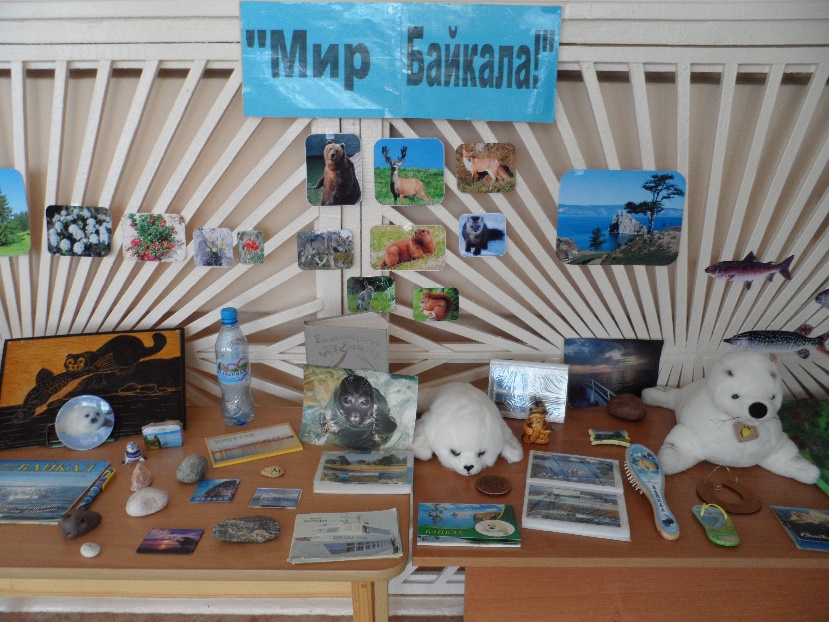 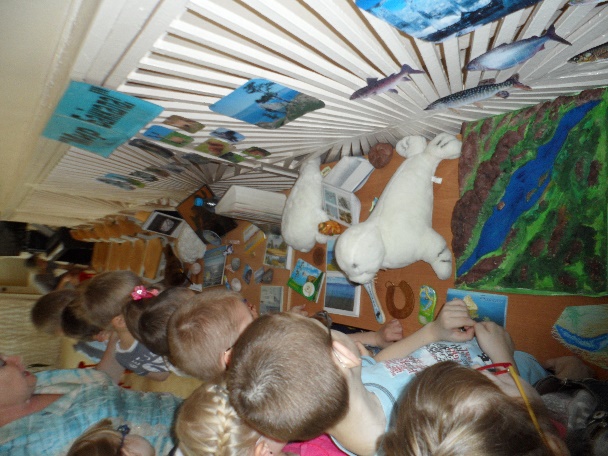 0